CENOVNIK – FIZIČKA LICA                                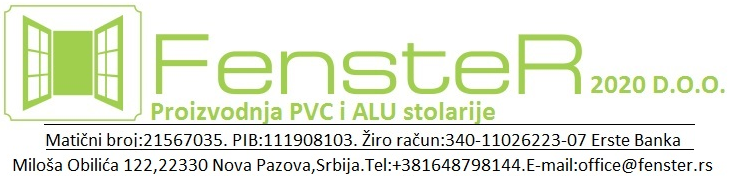 Profil: Rehau Euro Design 70-DVOSLOJNO STAKLO (Solar-Flot)Okov: Siegenia-AubiNaziv proizvodaDimenzijeCenaPVC PROZOR60 X 6060 €PVC PROZOR60 X 8070 €PVC PROZOR80 X 10090 €PVC PROZOR100 X 100100 €PVC PROZOR80 X 120100 €PVC PROZOR100 X 120130 €PVC PROZOR120 X 120140 €PVC PROZOR80 X 140130 €PVC PROZOR100 X 140140 €PVC PROZOR DP120 X 120170 €PVC PROZOR DP140 X 120180 €PVC PROZOR DP160 X 120190 €PVC PROZOR DP180 X 120200 €PVC PROZOR DP200 X 120210 €PVC PROZOR DP120 X 140180 €PVC PROZOR DP140 X 140190 €PVC PROZOR DP160 X 140210 €PVC PROZOR DP180 X 140220 €PVC PROZOR DP200 X 140240 €PVC PROZOR BALKON70 X 200160 €PVC PROZOR BALKON80 X 200160 €PVC PROZOR BALKON90 X 200170 €PVC PROZOR BALKON70 X 210170 €PVC PROZOR BALKON80 X 210180 €PVC PROZOR BALKON90 X 210180 €PVC PROZOR BALKON80 X 220190 €PVC PROZOR BALKON90 X 220200 €PVC PROZOR BALKON100 X 220210 €PVC BALKON DV140 X 210270 €PVC BALKON DV150 X 210280 €PVC BALKON DV160 X 210290 €ULAZNA VRATA110 X 210 €ULAZNA VRATA DV140 X 210 € FIX po M2                                                                                                               60€ FIX po M2                                                                                                               60€ FIX po M2                                                                                                               60€PVC ROLETNA SA AL-u ZASTOROM M255 €ALU KOMARNIKM235 €